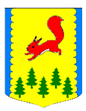 КРАСНОЯРСКИЙ КРАЙПИРОВСКИЙ МУНИЦИПАЛЬНЫЙ ОКРУГПИРОВСКИЙ ОКРУЖНОЙ СОВЕТ ДЕПУТАТОВРЕШЕНИЕО наделении Пировского окружного Совета депутатов правами юридического лицаВ соответствии со статьей 41 Федерального закона от 06.10.2003 № 131-ФЗ "Об общих принципах организации местного самоуправления в Российской Федерации", Пировский окружной Совет депутатов РЕШИЛ:1. Наделить Пировский окружной Совет депутатов Пировского муниципального округа Красноярского края правами юридического лица.2. Утвердить Положение о Пировском окружном Совете депутатов согласно приложению к настоящему решению.3. Назначить заявителем на государственную регистрацию юридического лица в установленном законодательством порядке председателя Пировского окружного Совета депутатов Костыгину Галину Ильиничну.4. Контроль за исполнением настоящего решения оставляю за собой.5. Данное решение вступает в силу с момента подписания.   Председатель Пировского окружного Совета депутатов     					          Г.И. КостыгинаПоложение о Пировском окружном Совете депутатовПировского муниципального округаКрасноярского краяРаздел IПировский окружной Совет депутатов1. Совет депутатов - представительный орган местного самоуправления, обладающий правами представлять интересы населения и принимать от его имени решения, действующие на территории Пировского муниципального округа.Окружным Советом депутатов руководит председатель Совета депутатов.       Совет депутатов обладает правами юридического лица, действует на основании общих для организаций данного вида положений Федерального закона от 06.10.2003 № 131-ФЗ «Об общих принципах организации местного самоуправления в Российской Федерации» и является казенным учреждением. 1.2. Окружной Совет депутатов имеет самостоятельный баланс, лицевой счет в казначействе, гербовую печать со своим полным наименованием, штампы, бланки. Финансирование деятельности Совета депутатов осуществляется в соответствии с бюджетной сметой в пределах ассигнований, предусмотренных на эти цели в бюджете Пировского муниципального округа.1.3. Структура окружного Совета депутатов утверждается Пировским окружным Советом депутатов по представлению председателя Пировского окружного Совета депутатов.1.4. В своей деятельности окружной Совет депутатов руководствуется Конституцией Российской Федерации, законодательством Российской Федерации, Красноярского края, Уставом Пировского муниципального округа, Регламентом, муниципальными правовыми актами Пировского окружного Совета депутатов и настоящим Положением.1.5. Взаимодействие окружного Совета депутатов с администрацией округа осуществляется в соответствии с федеральными законами, Законами Красноярского края, Уставом Пировского муниципального округа, Регламентом Пировского окружного Совета депутатов, настоящим Положением. 1.6. Учредителем окружного Совета депутатов является Пировский муниципальный округ.1.7.  Адрес окружного Совета депутатов: 663120 Красноярский край, Пировский район, с. Пировское, ул. Ленина, 27.1.8. Полное наименование учреждения: окружной Совет депутатов Пировского муниципального округа Красноярского края.1.9. Сокращенное наименование учреждения: окружной Совет депутатов.1.10. Учредительным документом окружного Совета депутатов является Положение.1.11. Отношения между Учредителем и окружным Советом депутатов определяются настоящим Положением.1.12. График работы с 9.00 до 17.00, перерыв на обед с 13.00 до 14.00, выходной суббота, воскресенье.1.13. Кабинет и часы приема утверждены Постановлением окружного Совета депутатов.1.14. Консультации по телефону 8 39166 32-2-621.15. Официальный сайт администрации в сети «Интернет» www.piradm.ru.1.16. Адрес электронной почты pirsovet@mail.ru.2. Основные задачи и принципы деятельности окружного Совета депутатов2.1. Деятельность окружного Совета депутатов Пировского муниципального округа основана на принципах:1) законности;2) гласности;3) самостоятельности в пределах полномочий;4) профессионализма и компетенции должностных лиц окружного Совета депутатов и муниципальных служащих;5) ответственности работников за неисполнение или ненадлежащее исполнение своих должностных обязанностей;6) равного доступа граждан к муниципальной службе;3. Пировский окружной Совет депутатов3.1. Окружной Совет депутатов состоит из 21 депутата, избираемых на муниципальных выборах на основе всеобщего равного и прямого избирательного права при тайном голосовании по смешанной пропорционально-мажоритарной избирательной системе, при которой 10 депутатов избираются по единому избирательному округу пропорционально числу голосов избирателей, поданных за общетерриториальные списки кандидатов в депутаты, выдвинутые избирательными объединениями, а 11 депутатов избираются по мажоритарной избирательной системе относительного большинства по одномандатным избирательным округам сроком на 5 лет.3.2. Окружной Совет депутатов может осуществлять свои полномочия в случае избрания не менее двух третей от установленной численности депутатов.3.3. Депутаты окружного Совета осуществляют свои полномочия, как правило, на непостоянной основе. На постоянной основе по решению окружного Совета депутатов могут осуществлять свои полномочия 10% от числа  депутатов.    3.4. Расходы на обеспечение деятельности окружного Совета депутатов предусматриваются в местном бюджете отдельной строкой в соответствии с законодательством.3.5. Порядок и организация работы окружного Совета депутатов регулируются Регламентом Совета, утверждаемым решением Совета депутатов.3.6. Структура окружного Совета депутатов включает в себя председателя окружного Совета, заместителя председателя окружного Совета, постоянные комиссии окружного Совета депутатов, временные комиссии окружного Совета депутатов, аппарат окружного Совета депутатов.3.7. Организационно-правовой формой работы Совета является заседание сессии. Заседание сессии может состоять из одного или нескольких заседаний.3.8. Совет созывается на свои заседания не реже 1 раза в три месяца председателем Совета депутатов. Вновь избранный Совет собирается на первое заседание в срок, который не может превышать 30 дней со дня избрания Совета в правомочном составе.3.9. В случае если этого требуют не менее 10 % жителей Пировского муниципального округа, обладающих избирательным правом, или не менее 1/3 депутатов Совета, а также по требованию Главы округа, председатель Совета обязан созвать сессию в двухнедельный срок со дня поступления соответствующего предложения.3.10. Заседание Совета не может считаться правомочным, если на нем присутствует менее 50 процентов от числа избранных депутатов.3.11. Совет вправе избирать из состава депутатов заместителя председателя Совета, а также постоянные и временные комиссии, депутатские группы, иные органы Совета. 3.12. Организационное, материально-техническое, правовое обеспечение деятельности Совета осуществляет администрация Пировского муниципального округа.3.13. Совет осуществляет контроль за исполнением принятых им решений, распоряжением имуществом, находящимся в собственности Пировского муниципального округа.3.14. Глава округа и должностные лица муниципального округа обязаны по требованию Совета представить ему документы, справки, информацию о своей деятельности.3.15. Совет вправе не реже одного раза в год заслушивать отчет заместителей Главы округа, других должностных лиц муниципального округа.3.16. Совет при осуществлении контрольных функций не вправе вмешиваться в финансово-хозяйственную деятельность муниципальных предприятий и учреждений, а также в исполнительно-распорядительную деятельность муниципального  округа при осуществлении переданных ей государственных полномочий.4. Председатель Совета депутатов и заместитель председателя Совета 4.1. Работу окружного Совета депутатов организует его Председатель. 4.2. Председатель окружного Совета избирается из числа его депутатов на срок полномочий данного состава. Порядок избрания Председателя определяется Регламентом окружного Совета депутатов.4.3. Председатель окружного Совета депутатов:1) представляет окружной Совет в отношениях с населением, органами и должностными лицами государственной власти, местного самоуправления, предприятиями, учреждениями, организациями, общественными объединениями, действует без доверенности;2) созывает заседания сессии, определяет и доводит до сведения Главы округа, депутатов и населения время и место проведения заседаний сессии, а также проект повестки дня;3) созывает, в том числе по требованию Главы округа, группы депутатов численностью не менее одной трети от общего числа избранных депутатов или по требованию не менее 10 % жителей муниципального округа, а также по собственной инициативе внеочередную сессию;4) осуществляет руководство подготовкой заседании сессий окружного Совета;5) ведет заседания сессии окружного Совета депутатов в соответствии с правилами, установленными Регламентом окружного Совета депутатов;6) подписывает решения окружного Совета депутатов, протоколы заседаний сессий;7) оказывает содействие депутатам окружного Совета в осуществлении ими своих полномочий;8) открывает и закрывает расчетные и текущие счета окружного Совета депутатов в банках и является распорядителем по этим счетам;9) от имени окружного Совета подписывает исковые заявления, заявления, жалобы, направляемые в суд или арбитражный суд;10) решает иные вопросы, возложенные на него законодательством Российской Федерации и Красноярского края, настоящим Положением, Регламентом Совета депутатов.4.4. Заместитель председателя окружного Совета избирается из состава окружного Совета депутатов в порядке, установленном регламентом окружного Совета депутатов.4.5. Заместитель председателя окружного Совета осуществляет полномочия, установленные регламентом окружного Совета депутатов. 4.6. В случае отсутствия председателя окружного Совета его полномочия осуществляет заместитель председателя окружного Совета депутатов.4.7. Председатель окружного Совета издает постановления и распоряжения по вопросам организации деятельности окружного Совета депутатов.5. Депутат Пировского окружного Совета депутатов5.1. Депутатом окружного Совета может быть избран гражданин Российской Федерации, достигший на день голосования возраста 18 лет, обладающий избирательным правом.5.2. Полномочия депутата окружного Совета начинаются со дня его избрания и прекращаются со дня начала работы окружного Совета депутатов нового созыва.5.3. Депутат обязан принимать участие в деятельности окружного Совета, присутствовать на его заседаниях, работать в комиссиях, иных органах Совета, в состав которых он избран.5.4. Депутат рассматривает поступившие к нему предложения, заявления и жалобы, принимает меры к их своевременному разрешению, ведет прием граждан.5.5. Депутату, в соответствии с законодательством, настоящим Положением, Регламентом окружного Совета депутатов, гарантируются условия для беспрепятственного и эффективного осуществления полномочий, защита прав, чести и достоинства.5.6. Гарантии осуществления полномочий депутата устанавливаются настоящим Положением в соответствии с федеральными законами и законами Красноярского края.5.7. Депутат должен соблюдать ограничения, запреты, исполнять обязанности, которые установлены Федеральным законом от 25.12.2008 № 273-ФЗ «О противодействии коррупции» и другими федеральными законами.6. Компетенция окружного Совета депутатов6.1. В исключительной компетенции окружного Совета депутатов находится:1) принятие Устава  муниципального округа и внесение в него изменений и дополнений;2) утверждение местного бюджета и отчета о его исполнении;3) установление, изменение и отмена местных налогов и сборов в соответствии с законодательством Российской Федерации о налогах и сборах;4) утверждение стратегии социально-экономического развития  муниципального округа;5) утверждение правил благоустройства территории  муниципального округа;6) определение порядка управления и распоряжения имуществом, находящимся в муниципальной собственности;7) определение порядка принятия решений о создании, реорганизации и ликвидации муниципальных предприятий, а также об установлении тарифов на услуги муниципальных предприятий и учреждений, выполнение работ, за исключением случаев, предусмотренных федеральными законами; 8) определение порядка участия муниципального округа в организациях межмуниципального сотрудничества;9) определение порядка материально-технического и организационного обеспечения деятельности органов местного самоуправления;10) контроль за исполнением органами местного самоуправления и должностными лицами местного самоуправления полномочий по решению вопросов местного значения;11) принятие решения об удалении Главы округа в отставку; 6.2. Иные полномочия окружного Совета депутатов определяются федеральными законами и принимаемыми в соответствии с ними Уставом, законами Красноярского края, настоящим Положением.6.3. Окружной Совет депутатов заслушивает ежегодные отчеты Главы округа о результатах его деятельности, деятельности администрации и иных подведомственных Главе округа органов местного самоуправления, в том числе о решении вопросов, поставленных окружным Советом депутатов.6.4. Окружной Совет осуществляет свою деятельность строго в пределах полномочий, определенных законодательством и настоящим Положением, и не вправе принимать решения по вопросам, отнесенным законом или настоящим Положением, соответственно, к ведению государственных органов, иных муниципальных образований, к компетенции Главы и администрации округа.7. Правовые акты окружного Совета депутатов.7.1. Окружной Совет депутатов по вопросам, отнесенным к его компетенции федеральными законами, законами Красноярского края, настоящим Положением, принимает решения, устанавливающие правила, обязательные для исполнения на территории муниципального округа, решение об удалении Главы округа в отставку, а также решения по вопросам организации деятельности окружного Совета депутатов и по иным вопросам, отнесенным к его компетенции федеральными законами, законами Красноярского края, настоящим Положением. Решения окружного Совета депутатов, устанавливающие правила, обязательные для исполнения на территории Пировского муниципального округа, принимаются большинством голосов от установленной численности депутатов Совета депутатов, если иное не установлено Федеральным законом от 06.10.2003 № 131-ФЗ «Об общих принципах организации местного самоуправления в Российской Федерации».7.2. Решение окружного Совета принимается открытым или тайным голосованием.7.3. Решение считается принятым, если за него проголосовало более половины депутатов от их общего установленного для окружного Совета количества, если иное не предусмотрено настоящим Положением или законодательством.Решения по процедурным вопросам принимаются простым большинством голосов присутствующих депутатов.7.4. Решения окружного Совета депутатов, предусматривающие установление, изменение и отмену местных налогов и сборов, осуществление расходов из средств местного бюджета, могут быть внесены на рассмотрение Пировского окружного Совета депутатов только по инициативе Главы округа или при наличии заключения Главы округа.7.5. Нормативный правовой акт, принятый представительным органом муниципального образования, направляется Главе округа для подписания и обнародования в течение 10 дней. Глава округа имеет право отклонить нормативный правовой акт, принятый представительным органом муниципального образования. В этом случае указанный нормативный правовой акт в течение 10 дней возвращается в представительный орган муниципального образования с мотивированным обоснованием его отклонения либо с предложениями о внесении в него изменений и дополнений. Если Глава округа отклонит нормативный правовой акт, он вновь рассматривается представительным органом муниципального образования. Если при повторном рассмотрении указанный нормативный правовой акт будет одобрен в ранее принятой редакции большинством не менее двух третей от установленной численности депутатов представительного органа муниципального образования, он подлежит подписанию Главой округа в течение семи дней и обнародованию.7.6. Решения окружного Совета, кроме указанных в пунктах 7, 8 настоящей статьи, вступает в силу после подписания, если иное не указано в решении, и обязательно для исполнения всеми органами и должностными лицами местного самоуправления, юридическими лицами, расположенными на территории Пировского муниципального округа, независимо от их организационно-правовых форм, и гражданами.7.7. Нормативные решения, затрагивающие права, свободы и обязанности человека и гражданина, устанавливающие правовой статус организаций, учредителем которых выступает муниципальное образование, а также соглашения, заключаемые между органами местного самоуправления, вступают в силу после их официального опубликования.7.8. Решения окружного Совета депутатов об установлении, изменении или отмене местных налогов, а также льгот по их уплате вступают в силу в соответствии с Налоговым кодексом Российской Федерации.7.9. Председатель окружного Совета депутатов издает постановления и распоряжения по вопросам организации деятельности окружного Совета, подписывает решения окружного Совета депутатов.7.10. Муниципальные нормативные правовые акты, затрагивающие права, свободы и обязанности человека и гражданина, устанавливающие правовой статус организаций, учредителем которых выступает муниципальное образование, а также соглашения, заключаемые между органами местного самоуправления, вступают в силу после их официального опубликования в средствах массовой информации в газете "Заря", которое осуществляется в течение 15 дней с момента его подписания, если иное не предусмотрено самим актом, настоящим Положением или действующим законодательством.8. Контрольно-счетный орган8.1. Контрольно-счетный орган муниципального округа является постоянно действующим органом внешнего муниципального финансового контроля и образуется представительным органом муниципального округа.8.2. Контрольно-счетный орган муниципального округа подотчетен представительному органу муниципального округа.8.3. Контрольно-счетный орган обладает организационной и функциональной независимостью, и осуществляет свою деятельность самостоятельно.8.4. Деятельность контрольно-счетного органа не может быть приостановлена, в том числе в связи с досрочным прекращением полномочий представительного органа муниципального округа.8.5. Контрольно-счетный орган не обладают правами юридического лица.8.6. Иные вопросы организации и деятельности контрольно-счетного органа устанавливаются нормативным правовым актом Пировского окружного Совета депутатов.8.7. Контрольно-счетный орган муниципального округа осуществляет следующие основные полномочия:1) контроль за исполнением местного бюджета;2) экспертиза проектов местного бюджета;3) внешняя проверка годового отчета об исполнении местного бюджета;4) организация и осуществление контроля за законностью, результативностью (эффективностью и экономностью) использования средств местного бюджета, а также средств, получаемых местным бюджетом из иных источников, предусмотренных законодательством Российской Федерации;5) контроль за соблюдением установленного порядка управления и распоряжения имуществом, находящимся в муниципальной собственности, в том числе охраняемыми результатами интеллектуальной деятельности и средствами индивидуализации, принадлежащими муниципальному образованию;6) оценка эффективности предоставления налоговых и иных льгот и преимуществ, бюджетных кредитов за счет средств местного бюджета, а также оценка законности предоставления муниципальных гарантий и поручительств или обеспечения исполнения обязательств другими способами по сделкам, совершаемым юридическими лицами и индивидуальными предпринимателями за счет средств местного бюджета и имущества, находящегося в муниципальной собственности;7) финансово-экономическая экспертиза проектов муниципальных правовых актов (включая обоснованность финансово-экономических обоснований) в части, касающейся расходных обязательств муниципального образования, а также муниципальных программ;8) анализ бюджетного процесса в муниципальном образовании и подготовка предложений, направленных на его совершенствование;9) подготовка информации о ходе исполнения местного бюджета, о результатах проведенных контрольных и экспертно-аналитических мероприятий и представление такой информации в представительный орган муниципального образования и главе муниципального образования;10) участие в пределах полномочий в мероприятиях, направленных на противодействие коррупции;11) иные полномочия в сфере внешнего муниципального финансового контроля, установленные федеральными законами, законами Красноярского края, Положением и нормативными правовыми актами окружного Совета депутатов.8.8. Муниципальный финансовый контроль осуществляется контрольно-счетными органами в форме контрольных или экспертно-аналитических мероприятий.8.9. При проведении контрольного мероприятия контрольно-счетным органом составляется соответствующий акт (акты), который доводится до сведения руководителей проверяемых органов и организаций. На основании акта (актов) контрольно-счетным органом составляется отчет.8.10. При проведении экспертно-аналитического мероприятия контрольно-счетным органом составляются отчет или заключение, который доводятся до сведения Главы округа и Председателя Совета депутатов.9. Ответственность Пировского окружного Совета депутатов перед государством9.1. В случае, если соответствующим судом установлено, что окружным Советом депутатов принят нормативный правовой акт, противоречащий Конституции Российской Федерации, федеральным конституционным законам, федеральным законам, уставу, законам Красноярского края, Уставу Пировского муниципального округа, настоящего Положения, а окружной Совет депутатов в течение трех месяцев со дня вступления в силу решения суда либо в течение иного предусмотренного решением суда срока не принял в пределах своих полномочий мер по исполнению решения суда, в том числе не отменил соответствующий нормативный правовой акт, высшее должностное лицо Красноярского края (руководитель высшего исполнительного органа государственной власти Красноярского края) в течение одного месяца после вступления в силу решения суда, установившего факт неисполнения данного решения, вносит в законодательный (представительный) орган государственной власти Красноярского края проект закона Красноярского края о роспуске окружного Совета депутатов.9.2. Полномочия окружного Совета депутатов прекращаются со дня вступления в силу закона Красноярского края о его роспуске.2.1. В случае, если соответствующим судом установлено, что избранный в правомочном составе окружной Совет депутатов в течение трех месяцев подряд не проводил правомочного заседания, высшее должностное лицо Красноярского края (руководитель высшего исполнительного органа государственной власти Красноярского края) в течение трех месяцев со дня вступления в силу решения суда, установившего данный факт, вносит в законодательный (представительный) орган государственной власти Красноярского края проект закона Красноярского края о роспуске окружного Совета депутатов.9.3. Закон Красноярского края о роспуске представительного органа муниципального образования может быть обжалован в судебном порядке в течение 10 дней со дня вступления в силу. Суд должен рассмотреть жалобу и принять решение не позднее чем через 10 дней со дня ее подачи.9.4. Депутаты окружного Совета, распущенного на основании части 2.1 настоящей статьи, вправе в течение 10 дней со дня вступления в силу закона Красноярского края о роспуске Пировского окружного Совета депутатов обратиться в суд с заявлением для установления факта отсутствия их вины за не проведение окружным Советом депутатов правомочного заседания в течение трех месяцев подряд. Суд должен рассмотреть заявление и принять решение не позднее чем через 10 дней со дня его подачи.10. Досрочное прекращение полномочий окружного Совета депутатов10.1. Полномочия окружного Совета прекращаются досрочно:1) в случае роспуска окружного Совета законом Красноярского края по основаниям, предусмотренным Федеральным законом от 06.10.2003 № 131-ФЗ «Об общих принципах организации местного самоуправления в Российской Федерации»;2) в случае принятия окружным Советом решения о самороспуске. Указанное решение принимается не менее чем двумя третями депутатов окружного Совета и не может быть принято ранее, чем через год с начала осуществления окружным Советом своих полномочий;3) в случае вступления в силу решения Красноярского краевого суда о неправомочности данного состава депутатов окружного Совета, в том числе в связи со сложением депутатами своих полномочий;4) в случае преобразования муниципального округа, осуществляемого в соответствии с частями 3.3, 5.1, 7.3 статьи 13 Федерального закона от 06.10.2003 года № 131-ФЗ «Об общих принципах организации местного самоуправления в Российской Федерации»;5) в случае увеличения численности избирателей муниципального округа более чем на 25 процентов, произошедшего вследствие изменения границ муниципального округа.10.2. Досрочное прекращение полномочий окружного Совета влечет досрочное прекращение полномочий его депутатов.10.3. В случае досрочного прекращения полномочий окружного Совета депутатов досрочные выборы в окружной Совет проводятся в сроки, установленные законодательством.11. Прекращение полномочий депутата11.1. Полномочия депутата начинаются со дня его избрания и прекращаются со дня начала работы выборного органа местного самоуправления нового созыва.11.2. Полномочия депутата окружного Совета прекращаются досрочно в случае:1) смерти;2) отставки по собственному желанию;3) признания судом недееспособным или ограниченно дееспособным;4) признания судом безвестно отсутствующим или объявления умершим;5) вступления в отношении его в законную силу обвинительного приговора суда;6) выезда за пределы Российской Федерации на постоянное место жительства;7) прекращения гражданства Российской Федерации, прекращение гражданства иностранного государства – участника международного договора Российской Федерации, в соответствии с которым иностранный гражданин имеет право быть избранным в органы местного самоуправления, приобретения им гражданства иностранного государства либо получения им вида на жительство или иного документа, подтверждающего право на постоянное проживание гражданина Российской Федерации на территории иностранного государства, не являющегося участником международного договора Российской Федерации, в соответствии с которым гражданин Российской Федерации, имеющий гражданство иностранного государства, имеет право быть избранным в органы местного самоуправления;8) отзыва избирателями;9) досрочного прекращения полномочий окружного Совета депутатов;10) призыва на военную службу или направления на заменяющую ее альтернативную гражданскую службу;11) в иных случаях, предусмотренных Федеральным законом от 06.10.2003 № 131-ФЗ «Об общих принципах организации местного самоуправления в Российской Федерации» и иными федеральными законами.11.3. Полномочия депутата прекращаются досрочно в случае несоблюдения ограничений, установленных Федеральным законом от 06.10.2003 № 131-ФЗ «Об общих принципах организации местного самоуправления в Российской Федерации».11.4. Полномочия депутата прекращаются досрочно в случае несоблюдения ограничений, запретов, неисполнения обязанностей, установленных Федеральным законом от 25 декабря 2008 года № 273-ФЗ «О противодействии коррупции», Федеральным законом от 3 декабря 2012 года № 230-ФЗ «О контроле за соответствием расходов лиц, замещающих государственные должности, и иных лиц их доходам», если иное не предусмотрено Федеральным законом от 06.10.2003 №131-ФЗ «Об общих принципах организации местного самоуправления в Российской Федерации».11.5. Полномочия депутата, осуществляющего свои полномочия на постоянной основе, депутата, замещающего должности в окружном Совете депутатов, прекращаются также в случае не соблюдения запретов, установленных Федеральным законом от 7 мая 2013 года № 79-ФЗ «О запрете отдельным категориям лиц открывать и иметь счета (вклады), хранить наличные денежные средства и ценности в иностранных банках, расположенных за пределами территории Российской Федерации, владеть и (или) пользоваться иностранными финансовыми инструментами», если иное не предусмотрено Федеральным законом от 06.10.2003 №131-ФЗ «Об общих принципах организации местного самоуправления в Российской Федерации».11.6. Полномочия депутата в случаях, указанных в подпунктах 3, 4, 5 пункта 2 настоящей статьи, прекращаются досрочно с момента вступления в силу соответствующего акта либо со времени, указанного в нем.11.7. Прекращение полномочия депутата в случаях, указанных в подпунктах 6, 7, 10 пункта 2 настоящей статьи фиксируется решением окружного Совета депутатов.11.8. При досрочном прекращении полномочий депутата в результате отзыва его полномочия прекращаются с момента официального опубликования результатов голосования по отзыву, если иное не установлено законодательством.11.9. Полномочия депутата в случае, предусмотренном в подпункте 9 пункта 2 настоящей статьи, прекращаются одновременно с досрочным прекращением полномочий окружного Совета.11.10. Заявление депутата о сложении полномочий не может быть отозвано после принятия решения окружным Советом депутатов.11.11. Досрочно утративший свои полномочия депутат может вновь обрести их лишь в случае нового избрания.Лица, являвшиеся депутатами окружного Совета, распущенного на основании части 2.1 статьи 73 Федерального закона от 6 октября 2003 года № 131-ФЗ «Об общих принципах организации местного самоуправления в Российской Федерации» (за исключением лиц, в отношении которых судом установлен факт отсутствия вины за не проведение окружным Советом правомочного заседания в течение трех месяцев подряд), не могут быть выдвинуты кандидатами на выборах, назначенных в связи с указанными обстоятельствами.11.12. Решение окружным Совета депутатов о досрочном прекращении полномочий депутата принимается не позднее чем через 30 дней со дня появления основания для досрочного прекращения полномочий, а если это основание появилось в период между сессиями представительного органа муниципального образования, - не позднее чем через три месяца со дня появления такого основания.В случае обращения высшего должностного лица Красноярского края (руководителя высшего исполнительного органа государственной власти Красноярского края) с заявлением о досрочном прекращении полномочий депутата представительного органа муниципального образования днем появления основания для досрочного прекращения полномочий является день поступления в представительный орган муниципального образования данного заявления.12. Имущество и финансы Совета депутатов12.1. Имущество окружного Совета депутатов находится в собственности Пировского муниципального округа и передано окружному Совету на праве оперативного управления.12.2. Источником финансовых ресурсов окружного Совета депутатов являются средства,  выделяемые целевым назначением из бюджета Пировского муниципального округа, согласно утвержденной схеме.12.3. Расходы на обеспечение деятельности окружного Совета депутатов  предусматриваются в местном бюджете отдельной строкой в соответствии  с классификацией расходов бюджетов РФ.13. Заключительные положения13.1. Решением окружного Совета депутатов в настоящее Положение могут быть внесены изменения и дополнения, которые подлежат государственной регистрации.13.2. Ликвидация окружного Совета депутатов производится в соответствии с действующим законодательством.13.3. Окружной Совет депутатов считается прекратившим существование после внесения записи об этом в единый государственный реестр юридических лиц.29.09.2020с. Пировское     № 2-8рПРИЛОЖЕНИЕк решению Пировского окружного  Совета депутатов от 29.09.2020 года № 2-8р